Report on WebinarTheme of the Webinar:  Contemporary Scenario of the Assamese Mobile Theatre Organizer: Department of Assamese, Barbhag College, Held on : 23th July,2021Platform : Google Meet, Link : https://meet.google.com/pwx-zaek-qcnWhatsapp Group Link :  https://chat.whatsapp.com/LmYl9Pj77bc4NrlCmKL1d8Resource Persons : 	Mr. Dhurbajyoti Sarma, President, Nalbari Jila Sahitya SabhaMs. Prastuti Parasar, Renown Actress and Producer of Awahan TheatreDr. Kumud Das, Research Scholar of Mobile Theatre and Journalist The Department of Assamese, Barbhag College organized a state level webinar on the theme “Contemporary Scenario of the Assamese Mobile Theatre” with the objective to find solutions for imperiled Assamese Mobile Theatre under the pandemic of Covid 19. The Webinar was inaugurated by Ms. Nivedita Goswami, Principal In-charge, Barbhag College.  The resource persons of this seminar were: 1.Mr. Dhurbajyoti Sarma, President, Nalbari Jila Sahitya Sabha 2.	Ms. Prastuti Parasar, Renown Actress and Producer of Awahan Theatre 3. Dr. Kumud Das, Research Scholar of Mobile Theatre and Journalist. The Programme stated with an opening remark delivered by Dr. Biplap Deka, HoD, Assamese Department and Convenor of the Webinar Organising Committee, followed by welcome address from Dr. Bipul Kalita, Associate Professor, Dept. of Assamese, Barbhag College.Dr. Kumud Das, Resources person of the webinar presentation highlighted the various aspects of Mobile Drama Industry. Das delivered his speech regarding current financial issues of mobile theatre, Enormous problems of actor and actress of this field, Probable solutions for rejuvenation of Assamese Mobile Theatre. Ms. Prasti Parasar shared her difficulties and complication as a Producer of Mobile theatre. Her speech also brought to notice the economical regression of actor and actress in the current time of Covid pandemic. Mr. Dhurbajyoti Sarma delivered his speech regarding the role of government for the development of Assamese Mobile Theatre.The Webinar ended with a round discussion of participant and vote of thanks by Dr. Khanikar Maut, Assistant professor, Dept. of Assamese, Barbhag College. The webinar attended by around 98 participants.Photos of the Event :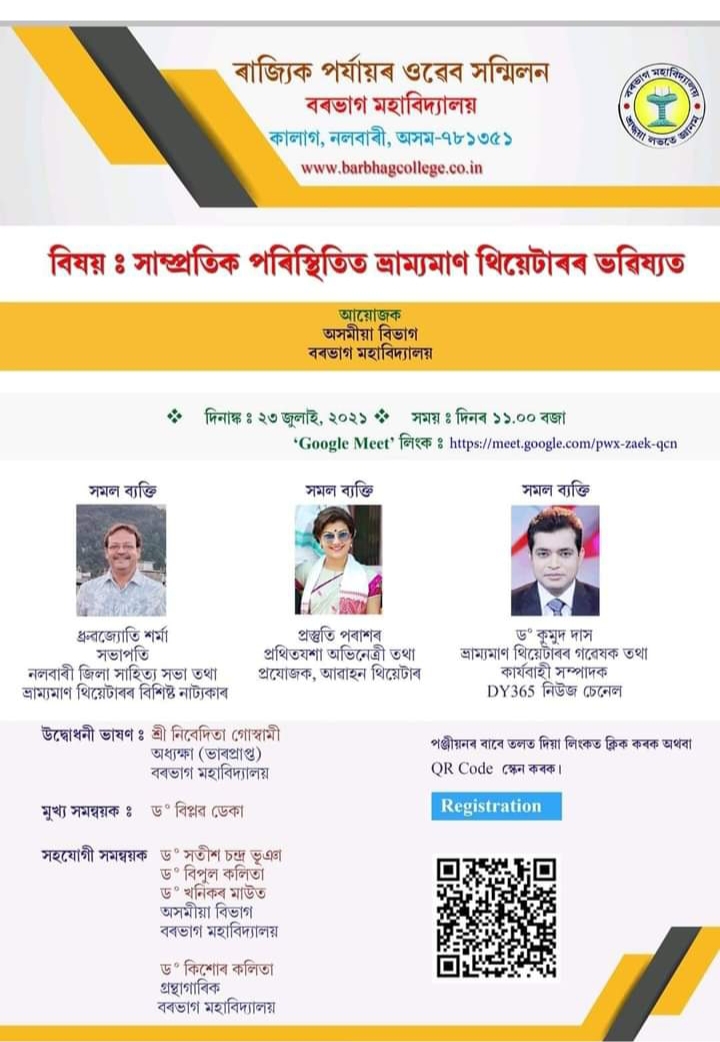 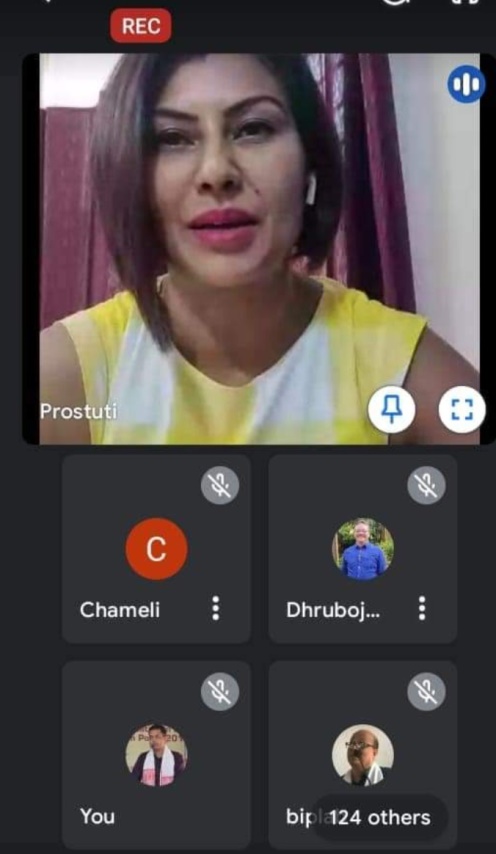 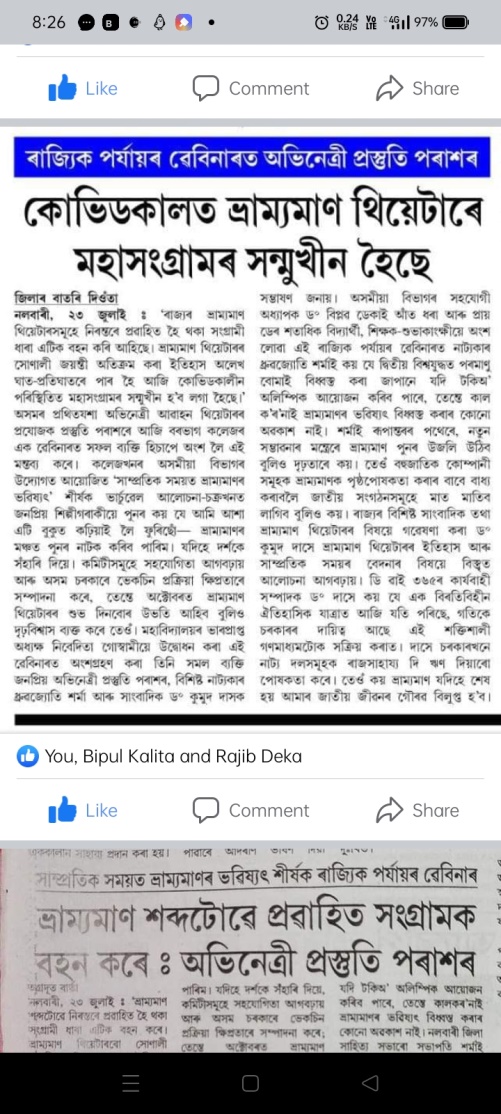 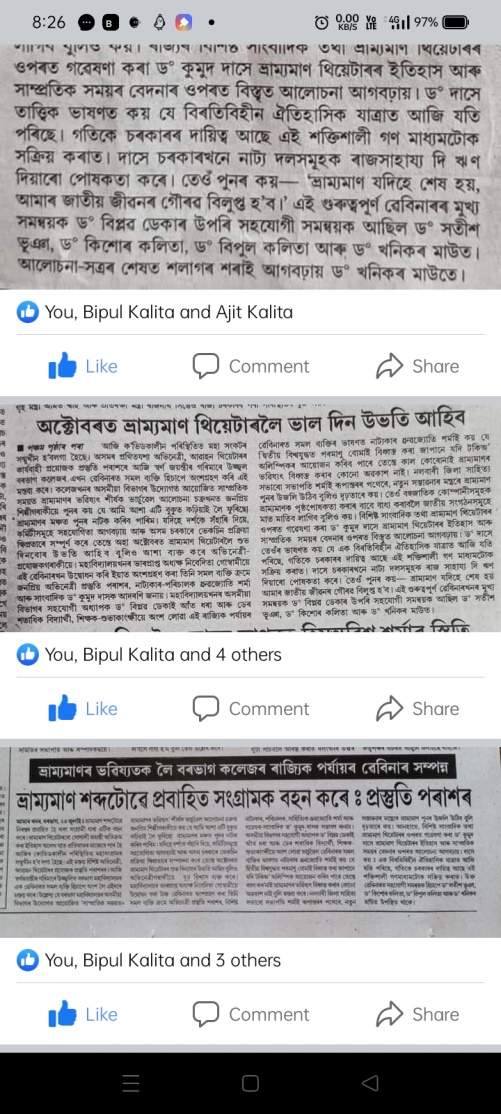 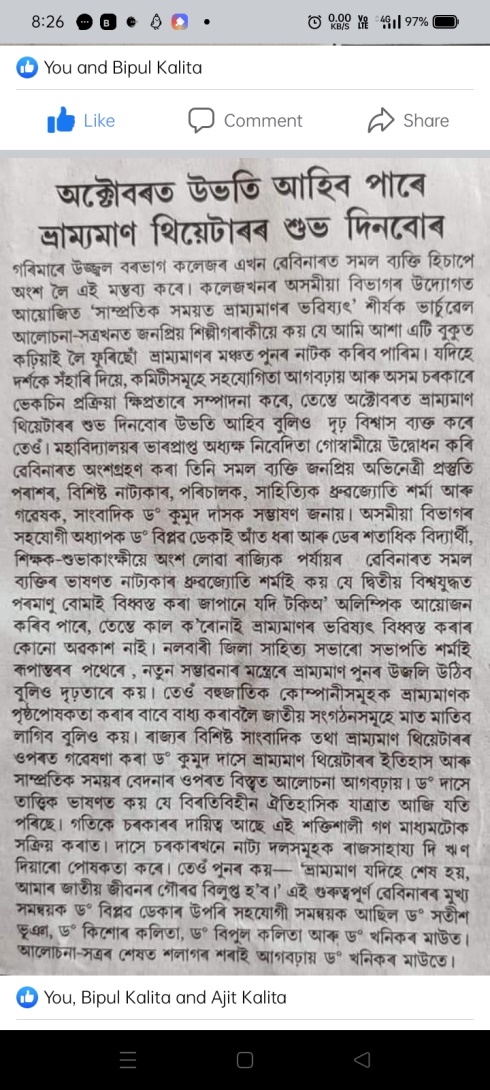 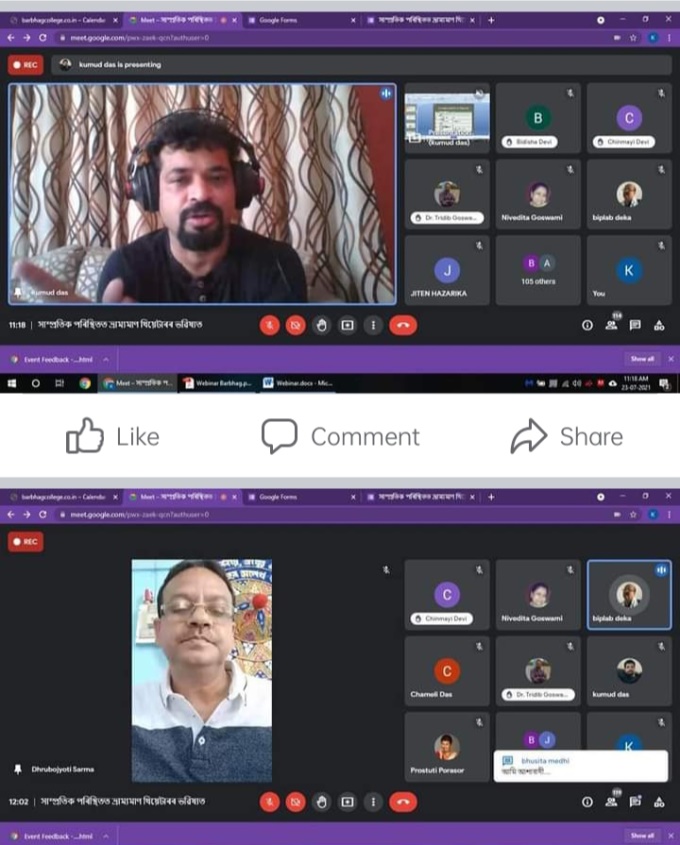 